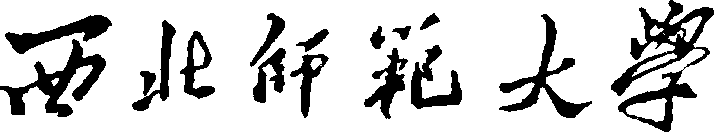 硕士研究生招生考试《思想政治教学论》科目大纲（科目代码：832   ）学院名称（盖章）：      教师教育学院        学院负责人签字：                           编  制  时  间：      2023年6月27日      《思政教学论》科目大纲（代码：832 ）一、考查目标全日制攻读教育硕士专业学位入学考试科目“思政教学论”考试内容包括关于思政课程、思政教学和思政教师等方面的基本理论。要求考生系统掌握思政学科教学的基本知识、基础理论和基本方法，并能运用相关理论和方法分析、解决思想政治（道德与法治）教学实际问题。二、考试形式与试卷结构（一）试卷成绩及考试时间本试卷满分为150分，考试时间为180分钟。（二）答题方式答题方式为闭卷、笔试。（三）试卷题型结构名词解释题、简答题、分析论述题三、考查范围第一章思想政治（品德）课程概述
第一节思想政治（品德）课程的历史考察
第二节思想政治（品德）课程的性质
第三节思想政治（品德）课程的地位
第四节思想政治（品德）学科核心素养
第五节思想政治（品德）课程目标
第六节思想政治（品德）课程的理念
第二章思想政治（品德）课程标准和教材
第一节思想政治（品德）课程标准
第二节思想政治（品德）教材
第三章思想政治（品德）课程资源的开发利用
第一节思想政治（品德）课程资源概述
第二节思想政治（品德）课程资源开发利用的原则
第三节思想政治（品德）课程资源开发利用存在的问题
第四节思想政治（品德）课程资源开发利用的基本策略和途径
第四章思想政治（品德）的教学过程
第一节思想政治（品德）教学过程的本质和特征
第二节思想政治（品德）教学过程的基本结构
第三节思想政治（品德）的教学理念
第四节思想政治（品德）教学过程的最优化
第五章思想政治（品德）的教学设计
第一节思想政治（品德）教学设计概述
第二节思想政治（品德）教学方案的设计
第三节思想政治（品德）说课设计
第六章思想政治（品德）的教学实施
第一节思想政治（品德）的课堂教学
第二节思想政治（品德）的课外活动
第三节思想政治（品德）的教学反思
第七章思想政治（品德）的教学评价
第一节思想政治（品德）教学评价概述
第二节思想政治（品德）教学评价的基本程序
第三节思想政治（品德）学生学业评价
第四节思想政治（品德）教师教学评价
第八章思想政治（品德）的教学方法和手段
第一节思想政治（品德）教学方法及其优选
第二节启发式教学及其在思想政治（品德）教学中的运用
第三节思想政治（品德）的教学手段
第九章思想政治（品德）的学习及其指导
第一节思想政治（品德）学习的基本原理
第二节转变思想政治（品德）学习方式
第三节思想政治（品德）学习的方法
第四节思想政治（品德）学习的指导
第十章思想政治（品德）教师的专业发展
第一节教师劳动的特点和教师的基本职责
第二节教师专业化与思想政治（品德）教师的专业素养
第三节思想政治（品德）教师专业发展的基本途径模块一中学政治学科教学理论篇专题一中学政治学科教学的德育理论基础
第一节国外主要国家的德育思想
一、国外主要国家的德育思想的发展
二、国外主要国家的德育经验
三、国外主要国家的德育的主要特征及对我国德育的启示
第二节我国优秀的德育思想
一、孔子的德育思想
二、蔡元培的德育思想
三、陶行知的德育思想
四、邓小平的德育思想
专题二中学政治学科教与学的理论基础
第一节中学政治学科教学的理论基础
一、 中学政治学科主要的教学理论
二、中学政治学科的教学规律
第二节中学政治学科学习的理论基础
一、行为主义学习理论
二、建构主义学习理论
模块二中学政治学科教学实践篇
专题一中学政治学科教师论
第一节中学政治教师的职业特点与价值引领功能
一、中学政治教师的职业特点
二、中学政治教师的价值引领功能
第二节中学政治教师应具备的素质
一、坚定的思想政治素质
二、高尚的思想品德修养
三、扎实的专业基础知识
四、 熟练的教学技能
五、受人尊重的外在形象
六、健康的身体素质和心理素质
第三节中学政治教师的专业发展
一、中学政治教师专业发展的内涵及特点
二、中学政治教师专业发展的意义
三、中学政治教师专业发展的路径
专题二中学政治学科课程论
第一节中学政治课程改革回顾
一、“拨乱反正”时期的中学政治课程
二、德育课程全面改革中的中学政治课程
三、初中与高中政治课程的分设
四、核心素养时代中学政治课程的发展
第二节中学政治课程标准解读（上）
一、中学政治课程的性质
二、中学政治课程的基本理念与设计依据
三、中学政治课程的课程目标与课程结构
四、中学政治课程的实施建议
第三节中学政治课程标准解读（下）
一、核心素养与思想政治学科核心素养
二、活动型政治课程
三、中学政治议题式教学
专题三中学政治学科教学论（上）
第一节中学政治学科的教学准备
一、制定教学进度表
二、有效备课
三、编写教案
第二节中学政治学科的教学设计
一、教学设计的原则
二、教学设计的内容
第三节中学政治学科的模拟教学
一、模拟教学的含义
二、模拟教学的内容
三、模拟教学的基本要求
四、职前教师模拟教学能力的培养
第四节中学政治学科的说课
一、说课的含义
二、说课的内容
三、说课的基本要求
四、说课能力的培养
第五节中学政治学科的教学反思
一、教学反思的含义和基本特点
二、教学反思的内容
三、教学反思的类型
四、教学反思的基本要求
专题四中学政治学科教学论（中）
第一节中学政治学科课堂教学的组织形式
一、课堂教学的含义与作用
二、课堂教学的类型
三、课堂教学的基本环节
四、课堂教学的要求
第二节中学政治学科的教学方法与教学模式
一、中学政治学科的教学方法
二、中学政治学科的教学模式
专题五中学政治学科教学论（下）
第一节教育实习对于不同主体的意义
一、 对于高校而言
二、对于职前教师而言
第二节教育实习的形式与内容
一、教育实习的形式
二、教育实习的内容
第三节教育实习的程序与主体
一、教育实习的程序
二、职前教师是教育实习的主体
专题六中学政治学科学习论
第一节学生的学习特点与学习风格
一、学生的学习特点
二、学生的学习风格
第二节指导学生学习的形式与主要措施
一、指导学生学习的形式
二、指导学生学习的主要措施
第三节中学政治学科的学习策略与学习方法
一、中学政治学科的学习策略
二、中学政治学科的学习方法
专题七中学政治学科评价论
第一节走向发展性教学评价
一、教学评价
二、中学政治学科教学评价
三、中学政治学科发展性教学评价
第二节中学政治学科教学的教师评价
一、教师评价的内容
二、教师评价的要求
三、教师评价的方法
第三节中学政治学科教学的学生评价
一、学生评价的内容
二、学生评价的要求
三、学生评价的方法
四、学生评价中需注意的问题
专题八中学政治学科资源论
第一节中学政治学科课程资源的开发与利用
一、中学政治学科课程资源的含义
二、中学政治学科课程资源的特点
三、中学政治学科课程资源开发与利用的意义
第二节中学政治学科课程资源开发与利用中的问题
一、中学政治学科课程资源开发与利用存在的问题
二、中学政治学科课程资源开发与利用不足的原因分析
第三节中学政治学科课程资源开发与利用的原则与对策
一、中学政治学科课程资源开发与利用的原则
二、中学政治学科课程资源开发与利用的对策参考书目：1.胡田庚，《新理念思想政治（品德）教学论（第三版）》，北京大学出版社，2019年版。2.陈美兰，《中学政治学科教学论新编》，北京大学出版社，2019年版。3.教育部.义务教育思想品德课程标准（2011年版），北京师范大学出版社，2010.4.教育部.普通高中思政课程标准（2017年版），人民教育出版社，2018.